Resume from May 15, 2024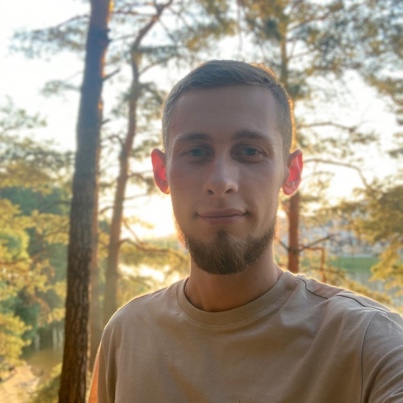 Zaiats Andrey VitaliyevichSenior Front-end developer (Vue.js)Employment type: full-timeBirthday:	August 24, 1997City of residence:	KyivPhone number:	+380956604639Salary:	$3500Contact informationEmail:	andreyzaiats4@gmail.comWork experiencePosition: Middle / Senior Front-end developerFrom 05.2022 until now (2 years)
NP DIGITAL, UkraineCreation of an admin tool for managers and employees of NOVA POST. Customization and supporting app modules for sending parcels from/to Europe.Vue 3, quasar, unit tests, websockets, ci/cd, deploy, code review
Position: Middle Front-end developerFrom 06.2021 to 05.2022 (11 months)
3k.group, KYIVCreation of personal accounts and educational sites, a service for video conferencing. Working with vue.js(2,3), nuxt, docker, ajax, websockets.
Position: Middle Front-end developerFrom 10.2020 to 02.2021 (5 months)
GMG, KYIV (Fintech projects)Stack: Laravel Blade, JS, Vue, SCSS, BEM, JIRA, Webpack, NPM, GIT
Position: Front-end developerFrom 03.2018 to 09.2020 (2 years 6 months)
Freelance, KYIV

- Creating adaptive and cross-browser layouts (BEM)
- Layouts for Laravel / Blade or CMS.
- Solving site optimization tasks.
- Implementation of JavaScript logic
- Creation of design for the site in the format of PSD layouts, banners.
- Development of invest. projects from scratch, admin panels and personal accounts.
- Development and support of the site of the Kiev tour operator (7 months)EducationT.H. Shevchenko National University «Chernihiv Colehium»
Physical-math. faculty
Specialty: Teacher of computer science and english lang. 
From 09.2014 to 06.2018 (3 years 9 months)Additional educationComputer Academy STEP – JS courses (2018, 3 months)Language proficienciesRussian ─ fluentUkrainian — fluentEnglish — intermediateAdditional informationI specialize in Front-end development.Responsible approach to tasks, I bring the matter to the end. I like to realize that my work helps people and brings benefits. I always pay attention to the quality of the code so that it can be easily scaled and maintained. With each new project I try to improve my skills, I regularly study the latest technologies.

Мy portfolio and telegram:
https://avv4.github.io/
https://t.me/andrey4639